Приложение 2Доступность для маломобильных групп населенияКультурно-досуговый центр с.Григорьевка
На пути движения ко входу в здание от остановки , выделенного от проезжей части пешеходного пути  нет, два перекрестка -нерегулируемые. Парковки для автотранспорта граждан с инвалидностью нет. Вход в здание оборудован пандусом (нет поручней- не соответствует ГОСТ Р 51261-99).
Формы обслуживания: кабинетная, зальная.
Доступный вход со стороны ул.Калинина: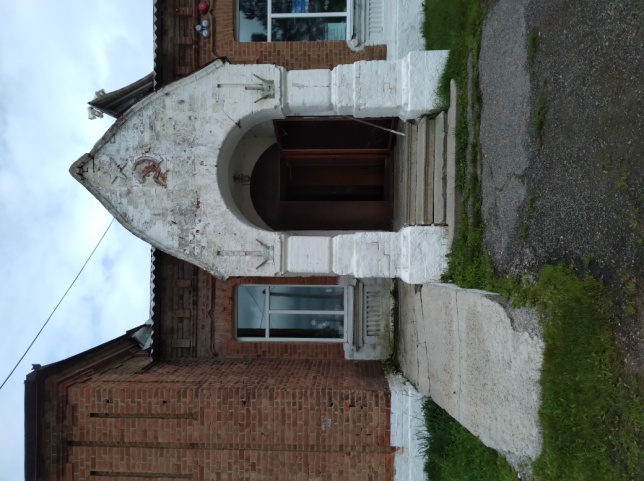 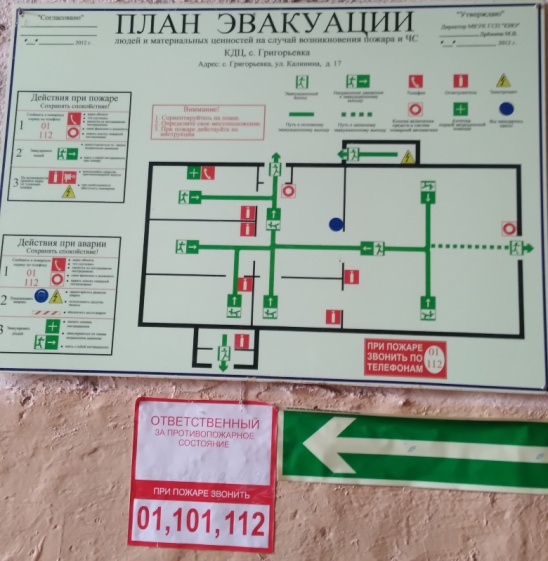                План эвакуации
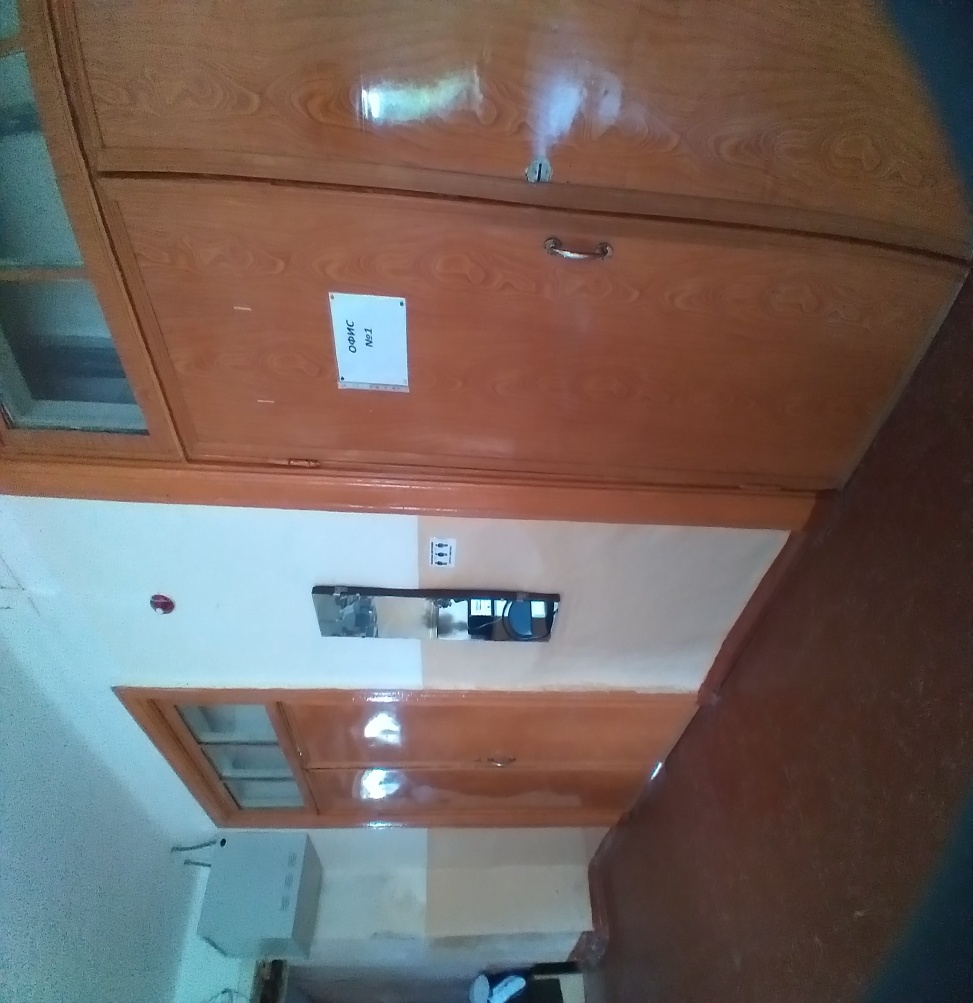                  Акустические средстваАдрес:Приморский край, Михайловский район, с. Григорьевка, ул. Калинина,17.Остановки транспорта:Автобусная остановка с. ГригорьевкаАвтобусы:Общественный транспорт по маршруту: г.Уссурийск – с.Камень Рыболов, с.Михайловка –с.Новожатково 